Copyright information - Please read© This Free Resume Template is the copyright of Hloom.com. You can download and modify this template for your own personal use to create a resume for yourself, or for someone else. You can (and should!) remove this copyright notice (click here to see how) before sending your resume to potential employers.You may not distribute or resell this template, or its derivatives, and you may not make it available on other websites without our prior permission. All sharing of this template must be done using a link to http://www.hloom.com/resumes/. For any questions relating to the use of this template please email us - info@hloom.com
Barbara Edgar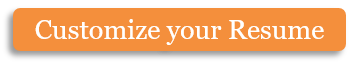 4529 Wayside Lane, San Francisco, CA – 95456 ■ Cell: 254-958-5896  ■ b.egan@example.com
Barbara Edgar4529 Wayside Lane, San Francisco, CA – 95456 ■ Cell: 254-958-5896  ■ b.egan@example.com
Barbara Edgar4529 Wayside Lane, San Francisco, CA – 95456 ■ Cell: 254-958-5896  ■ b.egan@example.com
Barbara Edgar4529 Wayside Lane, San Francisco, CA – 95456 ■ Cell: 254-958-5896  ■ b.egan@example.com
Barbara Edgar4529 Wayside Lane, San Francisco, CA – 95456 ■ Cell: 254-958-5896  ■ b.egan@example.com
Barbara Edgar4529 Wayside Lane, San Francisco, CA – 95456 ■ Cell: 254-958-5896  ■ b.egan@example.comBarbara has an outstanding academic record and thorough knowledge of various school subjects. With a born-talent of teaching Barbara is now seeking an opportunity to serve as tutor to assist students in their studies.Barbara has an outstanding academic record and thorough knowledge of various school subjects. With a born-talent of teaching Barbara is now seeking an opportunity to serve as tutor to assist students in their studies.Barbara has an outstanding academic record and thorough knowledge of various school subjects. With a born-talent of teaching Barbara is now seeking an opportunity to serve as tutor to assist students in their studies.Barbara has an outstanding academic record and thorough knowledge of various school subjects. With a born-talent of teaching Barbara is now seeking an opportunity to serve as tutor to assist students in their studies.Barbara has an outstanding academic record and thorough knowledge of various school subjects. With a born-talent of teaching Barbara is now seeking an opportunity to serve as tutor to assist students in their studies.Barbara has an outstanding academic record and thorough knowledge of various school subjects. With a born-talent of teaching Barbara is now seeking an opportunity to serve as tutor to assist students in their studies.School Level QualificationSchool Level QualificationSchool Level QualificationSchool Level QualificationSchool Level QualificationSchool Level QualificationPrime High School, San Francisco – CA – 2008 – 2012Prime High School, San Francisco – CA – 2008 – 2012Prime High School, San Francisco – CA – 2008 – 2012Prime High School, San Francisco – CA – 2008 – 2012Prime High School, San Francisco – CA – 2008 – 2012Prime High School, San Francisco – CA – 2008 – 2012Major SubjectsGradeGradeMajor SubjectsMajor SubjectsGradeMathematicsPhysicsChemistryA+A+A+A+A+A+BiologySocial StudiesLiteratureBiologySocial StudiesLiteratureA+A+BRelated SkillsRelated SkillsRelated SkillsRelated SkillsRelated SkillsRelated SkillsExcellent knowledge of various school subjectsCan explain and demonstrate in an easy-to-follow wayAlways establish friendly but effective relation with studentExcellent written and verbal skillsEncourage students to find solutions Excellent knowledge of various school subjectsCan explain and demonstrate in an easy-to-follow wayAlways establish friendly but effective relation with studentExcellent written and verbal skillsEncourage students to find solutions Excellent knowledge of various school subjectsCan explain and demonstrate in an easy-to-follow wayAlways establish friendly but effective relation with studentExcellent written and verbal skillsEncourage students to find solutions Provide students with fair and positive feedbackCan assist students in making their daily study scheduleUse games in developing a healthy mindCan resent complex topic in a simple and easy-to-understand mannerStrong knowledge of Microsoft OfficeProvide students with fair and positive feedbackCan assist students in making their daily study scheduleUse games in developing a healthy mindCan resent complex topic in a simple and easy-to-understand mannerStrong knowledge of Microsoft OfficeProvide students with fair and positive feedbackCan assist students in making their daily study scheduleUse games in developing a healthy mindCan resent complex topic in a simple and easy-to-understand mannerStrong knowledge of Microsoft OfficePersonal SkillsPersonal SkillsPersonal SkillsPersonal SkillsPersonal SkillsPersonal SkillsCommunication SkillsCommunication SkillsDisciplined and OganizedDisciplined and OganizedFriendly Attitude Friendly Attitude Hobbies Hobbies Hobbies Hobbies Hobbies Hobbies Reading and researchingLanguages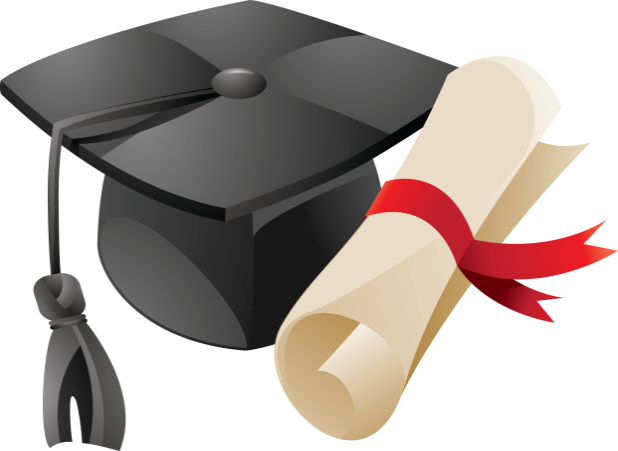 Reading and researchingLanguagesReading and researchingLanguagesReading and researchingLanguagesReading and researchingLanguagesReading and researchingLanguagesReferenceReferenceReferenceReferenceReferenceReferenceHenry Smith (123) 456 7899John Brown (123) 456 7899Henry Smith (123) 456 7899John Brown (123) 456 7899Henry Smith (123) 456 7899John Brown (123) 456 7899Henry Smith (123) 456 7899John Brown (123) 456 7899Henry Smith (123) 456 7899John Brown (123) 456 7899Henry Smith (123) 456 7899John Brown (123) 456 7899